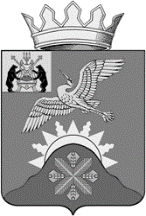 Российская ФедерацияНовгородская область Батецкий муниципальный районСОВЕТ ДЕПУТАТОВ БАТЕЦКОГО СЕЛЬСКОГО ПОСЕЛЕНИЯР Е Ш Е Н И ЕО внесении изменений в решение Совета депутатов Батецкого сельского поселения от 26.12.2017 № 139-СД «О бюджете Батецкого сельского  поселения на 2018 год и на плановый период 2019 и 2020 годов»Принято Советом депутатов Батецкого сельского поселения 24 июля 2018 годаВ соответствии с пунктом 11 Положения о бюджетном процессе в Батецком сельском поселении, утвержденного решением Совета депутатов Батецкого сельского поселения от 11.09.2014 № 317-СД, Совет депутатов Батецкого сельского поселенияРЕШИЛ:Внести изменения в решение Совета депутатов Батецкого сельского  поселения от 26.12.2017 № 139-СД «О  бюджете Батецкого сельского поселения на 2018 год и плановый период 2019 и 2020 годов» в разделе 1.1:а) в подпункте 1 цифры  «8687,2» заменить цифрами  «9624,8»,б) в подпункте 2 цифры «10228,2» заменить цифрами «11165,8».2) дополнить приложение 4 «Перечень главных администраторов доходов бюджета Батецкого сельского поселения на 2018 год и  плановый период 2019 и 2020 годов» по администратору доходов Комитет финансов Администрации Батецкого муниципального района кодом бюджетной классификации:3) в разделе 1.6.:а) подраздел 1.6.1. изложить в редакции:«Установить объем безвозмездных поступлений в бюджет сельского поселения на 2018 год в сумме 4449,0 тыс.рублей, согласно приложению 6»4) в разделе 1.8.:а) подраздел 1.8.3. изложить в редакции:«Утвердить в пределах общего объема расходов, установленного разделом 1. настоящего решения, объем бюджетных ассигнований дорожного фонда поселения на 2018 год в сумме 4616,2 тыс. рублей, на 2019 год 3383,8 тыс. рублей и на 2020 год 3414,6 тыс. рублей».2.  приложения 1,6,8,10 изложить в прилагаемой редакции.3. Решение вступает в силу со дня, следующего за днем его  официального  опубликования.    4. Опубликовать решение в муниципальной газете «Батецкие  вести» и разместить на официальном сайте Администрации Батецкого муниципального района, в разделе Батецкое сельское поселение.Заместитель председателяСовета депутатов Батецкого сельского поселения                                               В.Н. Бабаркинап. Батецкий24 июля   2018 года№ 160-СДПриложение №1к  решению Совета депутатовБатецкого сельского поселения«О бюджете Батецкого сельскогопоселения   на  2018  год иплановый период 2019 и 2020 годов»Поступление налоговых и неналоговых  доходов в бюджет сельского поселения на 2018 год Приложение №6к   решению Совета  депутатовБатецкого сельского поселения«О бюджете  Батецкого сельского поселения на 2018 год и плановый период 2019 и 2020  годов»Объем безвозмездных поступлений  бюджета сельского  поселения на 2018 годПриложение № 8к  решению Совета депутатовБатецкого сельского поселения«О бюджете Батецкого сельскогопоселения на  2018 год и плановый период 2019 и 2020 годов»Распределение бюджетных ассигнований                                                                                            по разделам, подразделам, целевым статьям (муниципальным программам и непрограммным направлениям деятельности) , группам видов расходов классификации расходов бюджета сельского поселения на 2018год	                                                                                                                                тысяч рублейПриложение №10 к решению Совета депутатовБатецкого сельского поселения                                      «О бюджете Батецкого сельского                                                                                                          поселения на 2018 год и плановый период2019 и 2020 годов»Ведомственная структура расходов бюджета Батецкого сельского поселенияна 2018 годтысяч рублей